Муниципальное бюджетное общеобразовательное учреждение                            Средняя школа с. АнучиноИгровая программа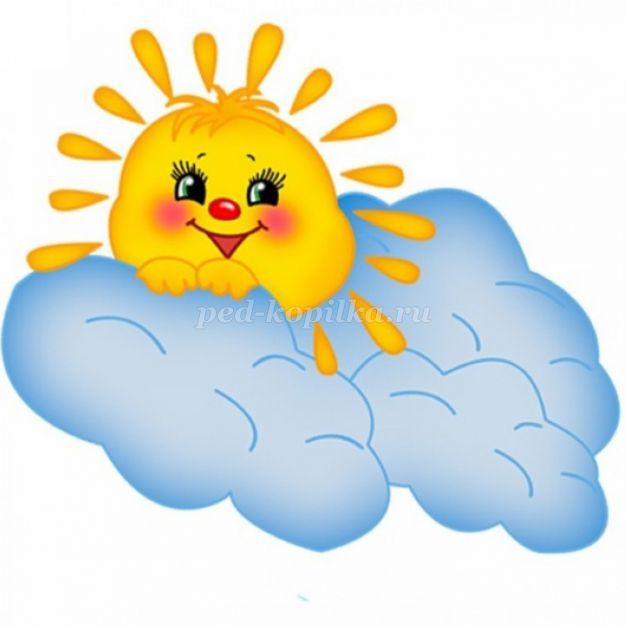 Занятие разработаноучителем высшей квалификационнойкатегории Самусенко З. Е.   Игровая программа «Здравствуй, лето красное!» Цель: создание благоприятного эмоционального состояния у детей посредством активизации познавательной, музыкальной и двигательной деятельности.
Задачи: уточнить представление о лете, о летних природных явления;
расширять знания, развивать внимание, смекалку, умение действовать по сигналу, ориентироваться в пространстве, развивать  ловкость и быстроту;
воспитывать доброжелательное отношение друг к другу.
Ход занятия	Ведущий- Отгадайте загадку и вы узнаете, о чём пойдёт речь на нашем празднике.Это милая пора – 
солнце, зелень и жара.
Ответ (Лето)- Здравствуйте, дети! Мы сегодня собрались поиграть и повеселиться, потому что сейчас лето – весёлая и радостная пора. За лето мы должны отдохнуть и набраться сил.
Читают дети:
1. Мы встречаем праздник лета,
Праздник солнца, праздник света.
Приходите в гости к нам.
Рады мы всегда гостям.
2. Прилетят на праздник птицы
Дятлы, ласточки, синицы.
Будут щелкать и свистеть
Вместе с нами песни петь.
3. Зажужжат вокруг стрекозы,
Улыбнуться маки, розы.
И оденется тюльпан - 
В самый яркий сарафан.
4. Мы встречаем праздник лета
Праздник солнца, праздник света
Солнце, солнце, ярче грей - 
Будет праздник веселей.Дети исполняют песню «На летней полянке»Ведущий - Ребята, вот и наступило лето! Самое любимое время года для детей и взрослых. А что же такое лето?
1 ребёнок
Это много света! 
Это поле, это лес, 
Это множество чудес. 
2 ребёнок
Это в небе облака, 
Это быстрая река, 
Это яркие цветы, 
Синь небесной высоты. 
3 ребёнок
Это в мире сто дорог
Для ребячьих быстрых ног.
В. Балашов

Ведущий 
- Ребята, за что вы любите лето? (можно купаться, загорать, больше времени проводить на свежем воздухе, собирать грибы)Сколько прекрасных возможностей дарит нам лето! Давайте встанем в хоровод и встретим лето радостно и дружно.Хоровод «Шире круг» слова В.Викторова, музыка Д. ЛьвоваЗагадки о летеВедущий                                              А загадки Вы умеете отгадывать?
Это милая пора – 
солнце, зелень и жара. (Лето)

Кто всю ночь по крыше бьёт,
Да постукивает, 
И бормочет, и поёт, убаюкивает? (Дождь)

После дождя бывает,
полнеба закрывает.
Дуга красивая, цветная, 
Появится, затем растает. (Радуга)

На цветке сидит цветочек,
В два всего лишь лепесточка.
Лепестки цветные, 
По краям резные!
Посидит и улетает.
Если кто не угадает,
То подскажет мамочка:
"Да ведь это ... (Бабочка)

6. Игра «Кого назвали, тот ловит мяч»(Дети образуют круг.  В центре круга становится ведущий. У его ног лежит мяч. Ведущий выполняет разнообразные движения. Ведущий повторяет их. Внезапно ведущий называет имя одного из детей и бросает ему мяч. Тот, чьё имя назвали, ловит мяч, остальные разбегаются. Ребёнок, поймавший мяч, становится ведущим)7.Подвижная игра «Солнышко и дождик»
Дети  под весёлую музыку гуляют, танцуют.  Под музыку участники развлечения убегают и прячутся под зонтик. Зонтик может держать ведущий. Как только музыка стихает, дети быстро прячутся под зонтик, кто не успевает, тот или поёт, или читает стихотворение и т. д.8.Эстафета «Раз дождинка, два дождинка»Дети делятся на 2 команды.   и выстраиваются 2-е команды в колонны, на расстоянии примерно 10 м. Около первых участников (у одной команды слева, а у второй команды справа) лежат обручи с рассыпанными в них дождинками - разноцветными пластмассовыми шарами. По сигналу Солнышка: «Раз – два – три! Дождинки собери!» дети по очереди берут по одному шару, бегут к ведру, кладут в него шар и возвращаются к своей команде, встают в конец колонны. Во время эстафеты звучит весёлая музыка. Команда – победительница заслуживает аплодисменты участников развлечения.
9. «Игра на внимание»Ведущий Нам очень весело живётся,Мы в ладоши хлопаем:Хлоп, хлоп, хлоп, я беру тебя за …(называет одну часть тела, а берётся за другую, но дети должны выполнить задание правильно)10. Игра «Прыгает – не прыгает»Ведущий называет животных или предметы, которые «прыгают или не прыгают». Если ведущий назвал предмет, который прыгает (мяч), то все подпрыгивают, если нет – то не подпрыгивают.  Ведущий начинает медленно, затем перечисление предметов убыстряется.11. «Музыкальный аукцион»Исполняются песни о лете, цветах, деревьях и т. д.12. Игра «Рыбы, звери, птицы»Дети становятся в круг. В центре -  ведущий с мячом. Ведущий бросает мяч одному из участников и говорит: «Зверь» Поймавший мяч должен быстро назвать животное и бросить мяч назад ведущему. Тот, кто не ответит или долго тянет с  ответом, тот выбывает.13. Исполняется «Солнечная песенка»14. Ребёнок читает стихотворениеЛето – это много света,
Это поле, это лес,
Это тысяча чудес!
Это в небе облака,
Это быстрая река,
Это яркие цветы,
Это синь высоты,
Это в мире сто дорог,
Для ребячьих ног!Ведущий- А у нас у двора куры гуляли,
В огороде горох увидали.
Становитесь, дети, в круг будем игратьПроводится игра “Куры”. Дети становятся в круг и хором произносят стихотворение, хлопая в ладоши.А у нас у двора куры гуляли,
В огороде горох увидали.Водящий ходит за кругом. При слове “увидали” дети быстро берутся за руки, а водящий должен успеть войти в круг.Ведущий  Ну вот, и закончилось наше путешествие. Но у вас впереди целых три летних месяца. Лето, лето- красота!
Любит лето детвора:
Летом солнце и грибы, 
Летом теплые дожди, 
Летом радуга-дуга,
Летом пестрые луга.В заключении звучит “Песенка о лете”	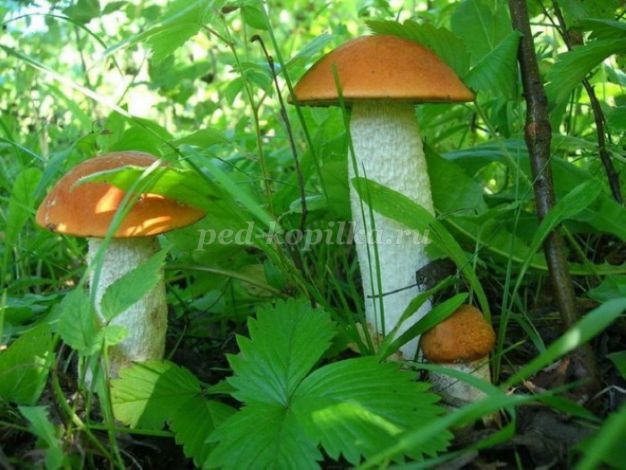 ЛитератураФизкультура в школе и дома. Ростов , Феникс, 2001г.Педсовет , №1, 2004г.Игры на воздухе. Барышникова Т., , 1998 г.Оборудование: мячи, скакалки, фонограммы.